HOLDLISTE FIDUSLØB 2019     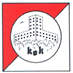 1. Anders Dalgaard		Peter Damgaard Frandsen	KOK2. Anne Mette Abplanalp		Vivi Andreassen	KOK3. Anne Sofie Motzkus		Susanne Højholt	KOK4. Bent Jacobsen		Aase Eg Pedersen	KOK5. Christen Laursen		Michael Frandsen	KOK6. Christian B. Hansen		Anne Assenholm	KOK7. Flemming Roel Jensen		Leif Møller		KOK8. Henrik Uhlemann		Cecilia Uhlemann	KOK/SNAB9. Jes Aage Henning		Marie Louise Henning	KOK10. Jette Lützow Nielsen		Lene Koch		KOK11. Kasper Lynge Krogh		Marianne Lynge	KOK12. Niels Erik Uhlemann		Niels Møller Hansen	KOK13. Steen Sig 			?		KOK14. Tina Blach			Ida Hansen		KOK15. Arne Bertelsen		Jens Peder Jensen	HTF16. Kirsten Hansen		Herdis Fyhring Sørensen	HTF17. Lars Klogborg		Jette Klogborg		HTF18. Merete Francis		Kenneth G. Petersen	HTF19. Per F. Henriksen		Inger Marie Haahr	HTF20. Peter Knudsen		Kim Lindahl		Melfar21. Rolf Meier			Bjarke Meier		“Lost and Found”22. Ove Petersen		Michael W. Nielsen	OK SYD23. Maria Høyer Staugaard		Thorbjørn Høyer Staugaard	FIF Hillerød24. Ulrik Staugaard		Sigrid Høyer Staugaard	FIF Hillerød25. Flemming Jørgensen		Kaj Isaksen		SNAB26. Jens Liengård		Ulrika Örnhagen Jørgensen	SNAB27. Kate Nielsen		Peter Skov Nielsen	SNAB28. Niels Nygaard Jensen		Lone Rasmussen	SNAB29. Jane Ejby			Lone Jensen		Odense30. Lone Fyhn Olesen		Katalin Bolko Kongstad	Odense31. Rikke Brandt Jespersen		Lisbeth Skovbjerg	Odense32. Gitte Isen			Torben Isen		Herning33. Jacob Bang		Jørgen Damgaard	GORM34. Claudia Nissen		Bente Pedersen	OK Esbjerg35. Henrik B. Thomsen		Jeppe Larsen		OK Esbjerg36. Poul Larsen		Jørgen Bang		OK Esbjerg37. Kurt Thorøe		Lars Nissen		OK Esbjerg38. Anne Grethe Eriksen		Bodil Grøn		FROS39. Carsten Lind		Niels Møller Pedersen	FROS40. Lars Strøm Hansen		Torben Hansen	FROS41. Christian Ramus		Jonathan Ramus	FROS42. Sven Madsen				FROS